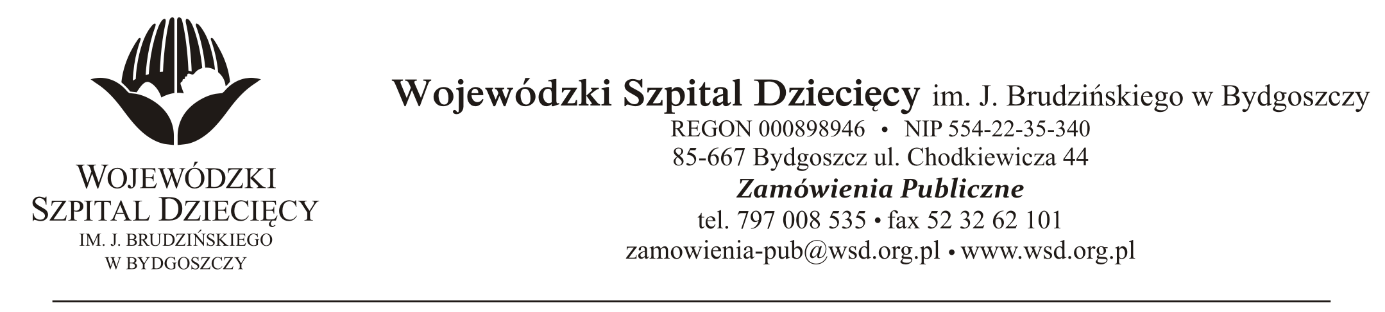 Bydgoszcz, dn.07.02.2022r.Nr sprawy: 3/2022/TPDo Wykonawców:Dotyczy: postępowania o udzielenie zamówienie publicznego w trybie podstawowym bez ogłoszenia na dostawy środków pomocniczych  jednorazowego użytku dla Wojewódzkiego Szpitala Dziecięcego w Bydgoszczy.              W związku z pytaniami wystosowanymi przez Wykonawców udzielamy wyjaśnień na podstawie art. 284 ust. 6 ustawy z dnia 11 września 2019 r. Prawo zamówień publicznych (tj.: Dz.U. z 2021 r., poz. 1129 z późń. zm.)  Pytania dotyczące przedmiotu zamówienia.Pytanie 1Pakiet nr 1 poz. 1Prosimy o dopuszczenie w ww. pozycji elektrody noworodkowej niewidocznej w RTG (nie przeznaczonej MRI), ze specjalnym czujnikiem węglowym, na bazie gąbki PE o średnicy 30 mm.Odpowiedź: Zamawiający podtrzymuje SWZ.Pytanie 2Pakiet nr 1 poz. 2Prosimy o dopuszczenie w ww. pozycji elektrody okrągłej z języczkiem ułatwiającym aplikację o rozmiarze (średnicy) 32x36 mm, pozostałe parametry oferowanych elektrod będą zgodne z opisem przedmiotu zamówienia.Odpowiedź: Zamawiający podtrzymuje SWZ.Pytanie 3Pakiet nr 1poz. 3Prosimy o dopuszczenie w ww. pozycji elektrody okrągłej z języczkiem ułatwiającym aplikację o rozmiarze (średnicy) 45x42 mm, pozostałe parametry oferowanych elektrod będą zgodne z opisem przedmiotu zamówienia.Odpowiedź: Zamawiający podtrzymuje SWZ.Pytanie 4Pakiet nr 1 poz. 4Prosimy o dopuszczenie w ww. pozycji elektrod do Holtera na bazie gąbki PE dla dorosłych o średnicy 55 mm, z centralnie umieszczonym czujnikiem.Odpowiedź: Zamawiający podtrzymuje SWZ.Pytanie 5Pakiet nr 1 poz. 4Prosimy o dopuszczenie w ww. pozycji elektrod do Holtera na bazie gąbki PE dla dorosłych o średnicy 50 mm, z centralnie umieszczonym czujnikiem.Odpowiedź: Zamawiający podtrzymuje SWZ.Pytanie 6Pakiet nr 1 poz. 4Prosimy o dopuszczenie w ww. pozycji elektrod do Holtera prostokątnych o zaokrąglonych rogach na bazie gąbki PE dla dorosłych o rozmiarze 55x53 mm, z centralnie umieszczonym czujnikiem, ze specjalnym wycięciem służącym do przełożenia przewodu podczas badania holterowskiego.Odpowiedź: Zamawiający podtrzymuje SWZ.Pytanie 7Pakiet nr 1 poz. 4Prosimy o dopuszczenie w ww. pozycji elektrod do Holtera prostokątnych na bazie gąbki PE dla dorosłych o rozmiarze 55x40 mm, z centralnie umieszczonym czujnikiem, ze specjalnym wycięciem służącym do przełożenia przewodu podczas badania holterowskiego.Odpowiedź: Zamawiający podtrzymuje SWZ.Pytanie 8Pakiet nr 1 poz. 4W związku z opisem elektrod znajdującym się pod pakietem nr 1 tzn. że elektrody z poz. 1-4 mają mieć możliwość zastosowania u noworodków i dzieci (w poz. 4 jest elektroda dla dorosłych), prosimy o dopuszczenie w ww. pozycji elektrod do Holtera pediatrycznych prostokątnych o zaokrąglonych rogach na bazie gąbki PE o rozmiarze 39x36 mm, z centralnie umieszczonym czujnikiem, ze specjalnym wycięciem służącym do przełożenia przewodu podczas badania holterowskiego.Odpowiedź: Zamawiający podtrzymuje SWZ.Pytanie 9Pakiet nr 1 poz. 5Prosimy o dopuszczenie w ww. pozycji elektrody okrągłej z języczkiem ułatwiającym aplikację o rozmiarze (średnicy) 36x38 mm, pozostałe parametry oferowanych elektrod będą zgodne z opisem przedmiotu zamówienia.Odpowiedź: Zamawiający podtrzymuje SWZ.Pytanie 10Pakiet nr 1 poz. 5Prosimy o dopuszczenie w ww. pozycji elektrody okrągłej o rozmiarze (średnicy) 50 mm, pozostałe parametry oferowanych elektrod będą zgodne z opisem przedmiotu zamówienia.Odpowiedź: Zamawiający podtrzymuje SWZ.Pytanie 11Pakiet nr 1 poz. 5Prosimy o dopuszczenie w ww. pozycji elektrody okrągłej o rozmiarze (średnicy) 50 mm, pozostałe parametry oferowanych elektrod będą zgodne z opisem przedmiotu zamówienia.Pytanie 12Pakiet nr 1 poz. 1,2, 3, 4, 5Prosimy o dopuszczenie zmiany jednostki miary ze sztuk na opakowania i odpowiednie przeliczenie ilości – 1 opakowanie = 50 sztuk w ww. pozycjach, których jednostką handlową są opakowania. Odpowiedź: Zamawiający dopuszcza w Pakiecie 3 w pozycjach 1,2,3,4 ,5 podania ceny jednostkowej netto za opakowania 50 sztuk. Ilość zaoferowanych opakowań zostanie odpowiednio przeliczona ,z zastrzeżeniem, że Wykonawca naniesie  informację o zmianie na formularzu cenowym.Pytanie 13Pakiet nr 1 poz. 1, 2, 3, 4, 5Jeśli Zamawiający nie wyrazi zgody na wycenę opakowań, prosimy wówczas o dopuszczenie możliwości podania ceny jednostkowej netto za jedną sztukę z dokładnością do 4 miejsc po przecinku.Odpowiedź: Zamawiający dopuszcza możliwości podania ceny jednostkowej netto za jedną sztukę z dokładnością do 4 miejsc po przecinku.Pytanie 14Pakiet nr 3 poz. 1Czy Zamawiający w zad. 67, w miejsce pierwotnych zapisów, wyrazi zgodę na złożenie oferty na oryginalny produkt znanego amerykańskiego producenta, zgodnie z opisem:Worek zbiorczy o pojemności 2 000 ml, skalowany co 100 ml, z zastawką antyrefluksyjną i obsługiwanym jedną ręką zaworem spustowym szybkiego opróżniania typu poprzecznego „T”; dren łączący zakończony uniwersalnym łącznikiem schodkowym, długość drenu 150 cm dren o dużej średnicy, wykonany z materiału zapobiegającego jego zaginaniu i skręcaniu, zapewniający swobodny i skuteczny odpływ moczu na drenie; klema zaciskowa typu przesuwnego; dodatkowy element wzmacniający w miejscu połączenia drenu z komorą, zapobiegający jego zaginaniu; samouszczelniający się port do pobierania próbek; trwała, stabilna komora pomiarowa o pojemności 500 ml podzielona na trzy zintegrowane komory pośrednie, bardzo wysoki stopień dokładności pomiaru, co 1 ml od 3 ml do 55 ml (w komorze wstępnej), co 5 ml od 60 do 110 ml (w komorze drugiej) i co 10 do 500 ml (w komorze trzeciej), komora zaopatrzona w filtr hydrofobowy, zapobiegający zasysaniu, wyrównujący ciśnienie wewnętrzne; w systemie obrotowy zawór spustowy z wyraźnym wskaźnikiem położenia (otwarty/zamknięty) opróżniający jednocześnie wszystkie komory pomiarowe;  zmrożona, tylna ścianka komory, ułatwiająca dokładny odczyt i wizualizację moczu; pozycjonowanie i stabilizacja systemu za pomocą dwóch uniwersalnych taśm, pasujący do okrągłych i kwadratowych ram łóżka sterylny. Dedykowany do 7 dniowej zbiórki moczu?Odpowiedź: Zamawiający podtrzymuje SWZ.Pytanie 15Pakiet 5 pozycja 2:Uprzejmie informujemy, że dostarczane przez Producenta jednorazowe wkłady do ssaka w zestawie z drenem są pakowane po 25 sztuk i nie ma możliwości ich podzielenia. Dlatego też prosimy o dopuszczenie realizacji dostaw w opakowaniach zbiorczych zawierających po 25 sztuk. Takie rozwiązanie pozwala realizować dostawy bezpośrednie tym samym, przekłada się to na niższe koszty dla Zamawiającego.Odpowiedź: Zamawiający dopuszcza realizację  dostaw w opakowaniach zbiorczych zawierających po 25 sztuk.Pytanie 16Pakiet nr 6, poz. 6Czy Zamawiający wymaga zaoferowania zestawu z zastawką bezpieczeństwa?Jeżeli tak, prosimy o dookreślenie rozmiaru zastawki.Odpowiedź: Tak, Zamawiający wymaga zaoferowania zastawki bezpieczeństwa łącznie z odpowiednim trójnikiem.Rozmiar zastawek do wyboru przez Zamawiającego w zakresie 7,5 cm H2O do 20 cm H2OPytania do projektu umowyPytanie 1Projekt umowy – par. 3 ust. 3Prosimy o wydłużenie terminu dostaw na cito do 48 godz. Odpowiedź: Zamawiający podtrzymuje zapisy projektu umowy.Pytanie 2Projekt umowy – par. 3 ust. 3Prosimy o zmianę terminu dostaw na 3 dni robocze. Odpowiedź: Zamawiający podtrzymuje zapisy projektu umowy.Pytanie 3Projekt umowy – par. 3 ust. 6  Wnosimy o wprowadzenie do projektu umowy zapisu o następującym brzmieniu:„Zamawiający zastrzega sobie prawo do częściowej realizacji umowy, jednak niezrealizowana wartość umowy nie może być większa niż 30% wartości umowy”;Odpowiedź: Zamawiający podtrzymuje zapisy projektu umowylub o określnie przez Zamawiającego zgodnie z z art. 433 ust 4 ustawy Pzp minimalnej wartości lub wielkości świadczenia stron, do której realizacji się zobowiązuje.Zgodnie z art. 433 ust 4 ustawy Pzp Zamawiający jest zobowiązany do wskazania minimalnej wartości lub wielkości świadczenia stron, do której realizacji się zobowiązuje. Zgodnie z art. 433 ust. 4 ustawy Pzp - projektowane postanowienia umowy nie mogą przewidywać możliwości ograniczenia zakresu zamówienia przez zamawiającego bez  wskazania minimalnej wartości lub wielkości świadczenia stron.Odpowiedź: Zamawiający podtrzymuje zapisy SWZ. Zamawiający zwraca uwagę, że zapis §3 ust. 6 projektu umowy nie stanowi naruszenia art. 433 pkt.4 ustawy Prawo zamówień publicznych, bowiem z treści §3 ust.6 projektu umowy nie sposób wyinterpretować ograniczenia zakresu zamówienia przez zamawiającego. Zapis ten wskazuje, że zamawiający w ramach umowy może zamówić określony rodzaj asortymentu w zmniejszonej lub zwiększonej ilości w związku ze zmniejszonym lub zwiększonym zapotrzebowaniem na dany rodzaj asortymentu będący przedmiotem umowy. Przy czym zapis §3 ust.6 projektu umowy obowiązuje z zastrzeżeniem §3 ust. 7 projektu umowy, który wskazuje, że umowa wygasa w przypadku wyczerpania wartości przedmiotu umowy wskazanej w §5 ust.1 albo z końcem okresu obowiązywania umowy – w zależności od tego, które z tych zdarzeń nastąpi wcześniej, co przesądza, że zamawiający nie wprowadza w treści projektu umowy ograniczenia zakresu zamówienia.Pytanie 4Projekt umowy – par. 6 ust. 2Prosimy o zmianę terminu z 3 dni na 3 dni robocze.Odpowiedź: Zamawiający podtrzymuje zapisy projektu umowy.Pytanie 5Projekt umowy – par. 6 ust. 3Prosimy o zmianę terminu z 3 dni na 3 dni robocze.Odpowiedź: Zamawiający podtrzymuje zapisy projektu umowy.Pytanie 6Projekt umowy – par. 7 ust. 4 i 5Prosimy o doniesienie kary umownej do wartości brutto części umownej pozostałej do realizacji.Odpowiedź: Zamawiający podtrzymuje zapisy projektu umowy.                                                                                 Z poważaniemz up. DyrektoraWojewódzkiego Szpitala Dziecięcegoim. J. Brudzińskiego w Bydgoszczy        Z-ca Dyrektora ds. Administracyjno-Technicznych    mgr inż. Jarosław Cegielski